I Общие положения1. Архив Федерального государственного бюджетного образовательного учреждения высшего образования «Санкт-Петербургский государственный университет телекоммуникаций им. проф. М.А. Бонч-Бруевича» (далее – университет) создается на правах структурного подразделения, осуществляющего хранение, комплектование, учет и использование документов Архивного фонда Российской Федерации, документов временных (свыше 10 лет) сроков хранения, в том числе по личному составу, образовавшихся в деятельности университета, а также подготовку документов к передаче на постоянное хранение в Центральный государственный архив Санкт-Петербурга.2. Университет разрабатывает положение об Архиве университета. Положение об Архиве университета подлежит согласованию с экспертно-проверочной методической комиссией ЦГА СПб на предмет соответствия его Примерному положению с учетом документов, находящихся на хранении и подлежащих хранению в Архиве университета.3. Архив университета в  своей деятельности руководствуется Федеральным законом от 22.10.2004 № 125 –ФЗ «Об архивном деле в Российской Федерации» (с изменениями на 28.12.2017), законами и иными нормативными правовыми актами Российской Федерации, правилами организации хранения, комплектования, учета и использования документов Архивного фонда Российской Федерации и других архивных документов в государственных органах, органах местного самоуправления и организациях, законами и иными нормативными правовыми актами субъектов Российской Федерации в области архивного дела, локальными нормативными актами государственного органа, приказами руководителя университета и настоящим Положением об ЭК.II Состав документов Архива университета4. Архив университета хранит:а) документы постоянного и временных (свыше 10 лет) сроков хранения, в том числе документы по личному составу, образовавшиеся в деятельности университета;б) документы постоянного хранения и документы по личному составу фонда (ов) организаций – предшественников (при их наличии);г) справочно-поисковые средства к документам и учетные документы Архива университета.III Задачи Архива университета5. К задачам Архива университета относятся:5.1 Организация хранения документов, состав которых предусмотрен 
II Примерного положения.5.2 Комплектование Архива университета документами, образовавшимися 
в деятельности университета.5.3 Учет документов, находящихся на хранении в Архиве университета.5.4 Использование документов, находящихся на хранении в Архиве университета.5.5 Подготовка и своевременная передача документов Архивного фонда Российской Федерации на постоянное хранение в государственный (муниципальный) архив.5.6 Методическое руководство и контроль за формированием и оформлением дел
в структурных подразделениях университета и своевременной передачей в Архив университета.IV Функции Архива университета6. Архив университета осуществляет следующие функции:6.1 Организует прием документов постоянного и временных (свыше 10 лет) сроков хранения, в том числе по личному составу, образовавшихся в деятельности университета, в соответствии с утвержденным графиком.6.2  Ведет учет документов и фондов, находящихся на хранении в Архиве университета.6.3  Представляет в государственный (муниципальный) архив учетные сведения об объеме и составе хранящихся в архиве университета документов Архивного фонда Российской Федерации и других архивных документов в соответствии с порядком государственного учета документов Архивного фонда Российской Федерации.6.4 Систематизирует и размещает документы, поступающие на хранение в Архив университета, образовавшиеся в ходе осуществления деятельности университета.6.5 Осуществляет подготовку и представляет:а) на рассмотрение и согласование экспертной комиссии университета описи дел постоянного хранения, временных (свыше 10 лет) сроков хранения, в том числе по личному составу, а также акты о выделении к уничтожению архивных документов, не подлежащих хранению, акты об утрате документов, акты о неисправных повреждениях архивных документов;б) на утверждение Центральной экспертно-проверочной методической комиссии Архивного комитета Санкт-Петербурга (далее – ЦЭПМК Архивного комитета Санкт-Петербурга) описи дел постоянного хранения;в) на согласование Экспертно-проверочной методической комиссии ЦГА СПб (далее – ЭПМК ЦГА СПб) описи дел по личному составу;г) на согласование ЦЭПМК Архивного комитета Санкт-Петербурга акты об утрате документов, акты о неисправных повреждениях документов;д) на утверждение руководителю университета описи дел постоянного хранения, описи временных (свыше 10 лет) сроков хранения, в том числе описи дел по личному составу, акты о выделении к уничтожению архивных документов, не подлежащих хранению, акты об утрате документов, акты о неисправных повреждениях архивных документов, утвержденные и согласованные ЦЭПМК Архивного комитета и ЭПМК ЦГА СПб.6.6 Организует передачу документов Архивного фонда Российской Федерации на постоянное хранение в ЦГА СПб.6.7 Организует и проводит экспертизу ценности документов временных 
(свыше 10 лет) сроков хранения, находящихся на хранении в Архиве университета в целях отбора документов для включения в состав Архивного фонда Российской Федерации, а также выявления документов, не подлежащих хранению.6.8 Проводит мероприятия по обеспечению сохранности документов находящихся на хранении в Архиве университета.6.9 Организует информирование руководства и работников университета о составе и содержании документов Архива университета.6.10 Информирует пользователей по вопросам местонахождения архивных документов.6.11 Организует выдачу документов и дел во временное пользование.6.12 Исполняет запросы пользователей, выдает архивные копии документов, архивные выписки и архивные справки.6.13 Ведет учет использования документов Архива университета.6.14 Создает фонд пользования Архива университета и организует его использование.6.15 Осуществляет ведение справочно-поисковых средств к документам Архива университета.6.16 Участвует в разработке документов университета по вопросам архивного дела и делопроизводства.6.17 Оказывает методическую помощь:а) службе делопроизводства университета в составлении номенклатуры дел, формировании и оформлении дел;б) структурным подразделениям и работникам университета в подготовке документов к передаче в Архив университета.V Права Архива университета7. Архив университета имеет право:а) представлять руководству университета предложения по совершенствованию организации хранения, комплектования, учета и использования архивных документов в Архиве университета;б) запрашивать в структурных подразделениях университета сведения, необходимые для работы Архива организации;в) давать рекомендации структурным подразделениям университета по вопросам, относящимся к компетенции Архива организации;г) информировать структурные подразделения университета о необходимости передачи документов в Архив университета в соответствии с утвержденным графиком;д) принимать участие в заседаниях ЦЭПМК Архивного комитета Санкт-Петербурга и ЭПМК ЦГА СПб.			VI  Взаимоотношения. Связи		Структурные подразделения университетаАрхив взаимодействует со всеми структурными подразделениями университета в целях решения задач, предусмотренных данным Положение по вопросам:			                                 VII Оценка работы и ответственность.8.1 Заведующий архивом несет ответственность за выполнение возложенных на архив задач и функций.8.2  Должностные лица университета несут ответственность за утрату и порчу документов, находящихся в архиве в соответствии с действующим законодательством.8.3 	Настоящее Положение об архиве вступает в силу со дня его утверждения ректором. Заведующий архивом			«___»_________2019 г.                           _____________             М.Н. ШишагинаСОГЛАСОВАНО:Начальник АКУ					_______________		  А.П. Зверев«___»_________ 2019 г.СОГЛАСОВАНО:Протокол ЭК СПбГУТ№ 02 от 10.04.2019			УТВЕРЖДАЮРектор СПбГУТ___________ С.В. Бачевский______ _____________ 2019                                              ПОЛОЖЕНИЕ                  				 об архиве					Версия 01Экз. № ___                                             Санкт-Петербург                                                      2019Наименование подразделения и/или должностного лицаПолучениеПредоставлениеСанкт-Петербургское государственное казенное учреждение «Центральный государственный архив Санкт-Петербурга» (ЦГА СПб)Получение методической помощи в отборе документов и подготовке к передаче на постоянное хранение, в упорядочении документов по личному составуПредоставление на рассмотрение и согласование ЦЭМПК Архивного комитета СПБ: - актов об утрате документов и акты о неисправимом повреждении архивных дел;- годовых разделов описей постоянного хранения, подлежащих передаче на государственное хранение;ЭПМК ЦГА СПб:- проектов нормативной и методической документации (номенклатуры дел, положения об архиве и положения об экспертной комиссии);- годовых разделов описи дел по личному составу;- актов об утрате документов и акты о неисправимом повреждении архивных дел;- годовых разделов описей дел постоянного хранения, подлежащих передаче на государственное хранение;- актов о выделении к уничтожению документов и дел по личному составу, документов с истекшими сроками хранения (со сроками хранения 10 лет  и более, с отметкой ЭПК);- предоставление сведений о составе и объеме документов архива в установленной форме (паспорт архива)Другие организацииПолучение писем-запросов о получении информации социально-правового и тематического характераПредоставление архивных справок, архивных копий и архивных выписок;Предоставление документов архива или копий в установленном порядке в целях управленческого, научного и социально-правового использованияПолученияПредоставления1. Годовых описей дел управленческой документации постоянного и временного хранения (свыше 10 лет) описей дел по личному составу;2. Актов об уничтожении дел;3. Документов постоянного хранения согласно номенклатуре дел университета (Устав, приказы, распоряжения ректора по основной деятельности подразделений, свидетельства о лицензировании и аккредитации, штатные расписания, годовые планы работы и отчеты о деятельности, готовые сводные статистические отчеты, протоколы заседаний Советов, комиссий, сметы, документы о финансово-экономической деятельности и годовая бухгалтерская отчетность, договоры (соглашения), документов награждении работников, личные дела профессорско-преподавательского состава, документы об участии в специальных мероприятиях, книги и журналы регистрации документов, отчетов и выдачи документов, сводная номенклатура дел университета);4. Документов со сроком хранения свыше 10 лет.1. Информация о составе и содержании документов архива;2. Информации о необходимости подготовить законченные делопроизводством документы постоянного и временного (свыше 10 лет) хранения для передачи в архив (в виде приказа руководителя);3. Методической помощи работникам подразделений университета и проведении экспертиза ценности документов, в отборе документов на хранение и к уничтожению, упорядочению;4. Индивидуального плана-графика сдачи документов и дел подразделений в архив;5. Выдача в установленном порядке документов сотрудникам в целях служебного использования;6. Выдачи архивных справок для исполнения социально-правовых запросов.Отдел кадровПрием документов по личному составу со сроком хранения 75 лет (приказы ректора по личному составу работников и студентов, личные карточки работников, в том числе временных, описи дел профессорско-преподавательского состава, научных работников и административно-управленческого персонала, личные дела аспирантов, докторантов, экстернов, граждан, не поступивших в аспирантуру, лицевые счета, журналы учета и выдачи документов. Ученый СоветПрием списков членов Ученого Совета.ФакультетыПрием протоколов заседаний ГАК.Отдел международного сотрудничестваПрием учетных карточек и личных дел иностранных студентов.Приемная комиссияПрием личных документов абитуриентов, не поступивших в университет.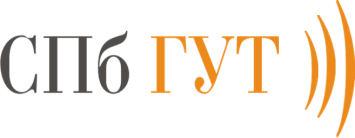 